SVEUČILIŠTE U ZADRU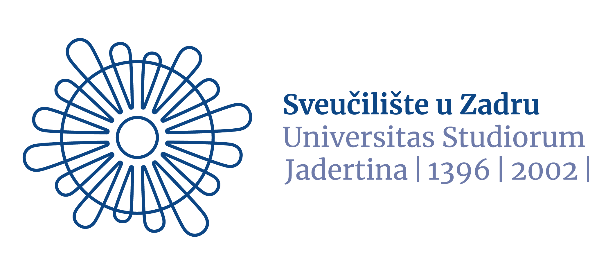 Ured za izdavačku djelatnostMihovila Pavlinovića 1, 23 000 Zadartel.: 023/200-741, e-pošta:   izdavastvo@unizd.hrPovjerenstvo za izdavačku djelatnostOBRAZAC ZA IMENOVANJE RECENZENATA (ispunjava Odjel/Centar/druga sastavnica Sveučilišta)Predlagatelj ________________________________________________________ za recenziranje djela ____________________________________________________________________autora/autorice _____________________________________________________________predlaže sljedeće recenzente:KRATKI ŽIVOTOPISI PREDLOŽENIH RECENZENATA (do pola kartice teksta):Rb. 1:Rb. 2Rb. 3Rb. 4Rb. 5Datum ___________________                                                                                         Pročelnik Odjela __________________  											Potpis ________________________Rb.TitulaIme i prezimeUstanovaAdresa za slanje rukopisaAdresa e-poštePoveznica na CROSBI/Google Scholar1.2.3.4.5.